Formulaire de proposition de sujet de stage pourMaster en immersion-Année académique 2020/2021-Nous vous invitons à remplir ce formulaire de façon précise afin que nous puissions évaluer votre proposition de stage et identifier le (la) candidat(e) adéquat€. L’envoi de cette candidature est une première démarche essentielle mais n’engage pas le département dans la fourniture d’un stagiaire. Ce document doit être transmis via email à l’adresse jean-luc.gustin@unamur.be pour le 31 Mars 2020 au plus tard.En vous remerciant l’intérêt que vous portez à notre projet d’enseignement.Bien cordialement Oscar bernal							Jean-Luc GustinDirecteur de département					Relations EntreprisesIDENTIFICATION DE L’ENTREPRISE DEFINITION DU PROJETII.a Définition des attentes de l’entreprise Classez ces attentes du moins important (1) au plus important (5) pour vous. Si vous avez d'autres attentes, merci de les mentionner :II.b Définition des contours du projet Veuillez décrire les domaines fonctionnels (Finance, RH, Marketing, Innovation, Stratégie, logistique, etc) qui sont visés par le projet, le périmètre d’activités visé (ex une division, une usine, un projet) et la problématique proposée II.c Définition du produit (livrable à l’entreprise) attendu en fin de projet Veuillez décrire en termes généraux le(s) livrable(s) / résultat(s) que l’entreprise souhaite recevoir à la fin du master en immersion , ainsi que les activités que l’étudiant sera tenu d’exécuterNote : Côté livrable pensez au format (ex :présentation, rapport, base de données, une recherche, autre), au périmètre du contenu souhaité (un groupe produit, un département), à la langue dans laquelle le livrable doit être préparé, aux délais dans lesquels le(s) livrable(s) devraient être disponible(s). Pour rappel le programme d’immersion comporte 3 temps, essayez de définir aux mieux de votre connaissance actuelle ce que pourraient être les objectifs pour chacun de ces 3 stages.  II.d Définition du Rôle de l’étudiant Veuillez décrire en termes généraux le rôle que l’étudiant tiendra, s’il s’agit d’un projet collectif veuillez également préciser la méthode de coordination de projet (réunion, conf call, workplaces …) , N’hésitez pas à mentionner la méthode de gestion de projet qui a votre préférence ( Prince, Agile, Scrum…)PROFIL DU MAITRE (DE LA MAITRESSE) DE STAGEVeuillez préciser ici le profil de la personne qui sera chargée de la supervision quotidienne du/ de la stagiaire : PROFIL SOUHAITE DU/DE LA STAGIAIRE Veuillez préciser ici les prérequis du/ de la stagiaire : EngagementEn proposant un stage – mémoire à un étudiant du département de gestion de l’UNamur, l’entreprise comprend que ses engagements sont :D’assurer un coaching régulier du stagiaire via le(la) futur maître(sse) de stage ; D’accorder au stagiaire l’accès aux ressources nécessaires à l’exécution de son stage (ex locaux, données, interlocuteurs internes/externes);Concrétiser les décisions d’exécution du stage prises en collaboration avec l’UNamur, en particulier en matière d’horaires de présence; De signaler tout problème lié à l’exécution du stage projet au coordinateur de stages (jean-luc.gustin@UNamur.be);De signer une convention de stage dès que les parties (UNamur, étudiant et entreprise) ont finalisé les contours du projet.Date: Signature: « insérer iciLe logo de l’entreprise  »Faculté des sciences économiques,sociales et de gestion- Département de gestion-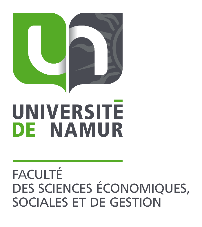 Nom de l’entrepriseAdresse (localisation du stage)ActivitésNombre de personnes employées Chiffre d’affaires Adresse du websiteDescriptionAttentes de l’entreprise par rapport au stage1122334455Disposer d’une ressource supplémentaire   Disposer d’une ressource supplémentaire   Bénéficier de l’expérience d’un académique pour résoudre une situation problématiqueBénéficier de l’expérience d’un académique pour résoudre une situation problématiqueEnrichir le capital intellectuel de la société via une étude  Enrichir le capital intellectuel de la société via une étude  Identifier / évaluer un candidat pour un emploi futurIdentifier / évaluer un candidat pour un emploi futurDévelopper des connaissances dans un domaine spécifiqueDévelopper des connaissances dans un domaine spécifiqueAutres : ….Autres : ….DomaineFonctionnelEx : Finance PérimètreEx : Département de production d’outils abrasifsProblématique / ou enjeu du projetEx : Développement d’une méthode de calcul des prix de revient des sous-produits et produits semi-finisLivrable premier stageSept-Dec 2019Livrable second stageFeb-Mai 2020Livrable troisième stageSept-Dec 2020Maître(sse) de stageNomMaître(sse) de stagePrénomMaître(sse) de stageTitre / rôleExpérience ProfessionnelleFormationEmail / téléphoneCompétencesLinguistiquesRequisesFrançais CompétencesLinguistiquesRequisesNéerlandaisCompétencesLinguistiquesRequisesAutres :…………….ConnaissanceFonctionnelleMinimaleMaitrise d’outils informatiquesTraitsde caractèreAutresNomTitre / rôlee-Mail